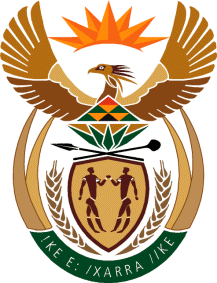 MINISTRY OF TOURISMREPUBLIC OF SOUTH AFRICAPrivate Bag X424, Pretoria, 0001, South Africa. Tel. (+27 12) 444 6780, Fax (+27 12) 444 7027Private Bag X9154, Cape Town, 8000, South Africa. Tel. (+27 21) 469 5800, Fax: (+27 21) 465 3216NATIONAL ASSEMBLY:QUESTION FOR WRITTEN REPLY:Question Number:		2235Date of Publication:		2 June 2023NCOP IQP Number:		21Date of reply:		16 June 2023Mr A Matumba (EFF) to ask the Minister of Tourism:  In light of the millions of Rand that are paid by her department to the Development Bank of Southern Africa (DBSA) as one of its implementing agencies, what (a) oversight mechanisms have been put in place for projects that are implemented by the DBSA and (b) mechanisms have been put in place to build internal capacity to end the reliance of implementing agencies? NW2533E	REPLY:(a) 	What oversight mechanisms have been put in place for projects that are implemented by the DBSA.I have been informed that the Department has the following governance structures in place to oversee the work undertaken by the DBSA on behalf of the Department:Project Progress Meetings – Chaired by the Deputy Director-General supported by project teams from both the Department and DBSA. Project Steering Committee Meetings -  Chaired by the Director-General supported by project teams from both the Department and DBSA. The Department also ensures that there are project steering committee and technical meetings established and convened for each individual project. These meetings guide individual project implementation and monitor progress on site.  The Department further conducts site visits to each project to monitor progress.Additionally, the Department receives written monthly and quarterly reports from the DBSA. DBSA is required to seek concurrence from the Department at each stage, i.e. stages as outlined in the Framework for Infrastructure Delivery and Procurement Management, prior to moving on to the next stage. I have also instituted monthly meetings with the DBSA for oversight purposes.(b) 	What mechanisms have been put in place to build internal capacity to end the reliance of implementing agencies.The agreed oversight mechanism in terms of the existing Service Level Agreement has not been fully implemented and is therefore under review.This is, now, being rectified by, first, bringing skilled Built Environment Specialists into the Department to build the internal capacity.